Об утверждении Положения об установлении системы оплаты труда работников муниципальных бюджетных и казенных учреждений поселка Березовка Березовского района Красноярского краяВ целях установления системы оплаты труда работникам муниципальных бюджетных и казенных учреждений поселка Березовка Березовского района Красноярского края, согласно Закона Красноярского края от 29.10.2009            № 9-3864 «О системах оплаты труда работников краевых государственных учреждений», руководствуясь ст.ст.135,144,145 Трудового кодекса Российской Федерации, руководствуясь Уставом поселка Березовка, Березовский поселковый Совет депутатовРЕШИЛ1. Утвердить Положение об установлении системы оплаты труда работников муниципальных бюджетных и казенных учреждений поселка Березовка Березовского района Красноярского края, согласно приложению № 1 к настоящему решению.2. Признать утратившим силу решение Березовского поселкового Совета депутатов от 21.10.2013 №  33-7 «Об утверждении Положения о системе оплаты труда работников муниципальных бюджетных, казенных учреждений и работников Администрации поселка Березовка Березовского района, не являющихся лицами, замещающими муниципальные должности, и муниципальными служащими, финансируемых за счет средств местного бюджета».3. Контроль за исполнением настоящего Решения возложить на постоянную комиссию Березовского поселкового Совета депутатов по бюджету, экономическому развитию и муниципальной собственности.4. Настоящее Решение вступает в силу со дня опубликования в газете «Пригород» и применяется к правоотношениям, возникшим с 01 января 2023 года.Глава поселка		Председатель Березовского поселкового Совета депутатов                         В.Н. Евсеев	            			         С.С. Свиридов  Приложение  № 1к   решению Березовского поселковогоСовета депутатов от «26 » декабря 2022 г.  № 27-2ПОЛОЖЕНИЕ ОБ УСТАНОВЛЕНИИ СИСТЕМЫ ОПЛАТЫ ТРУДА РАБОТНИКОВ МУНИЦИПАЛЬНЫХ БЮДЖЕТНЫХ И КАЗЕННЫХ УЧРЕЖДЕНИЙ ПОСЕЛКА БЕРЕЗОВКА БЕРЕЗОВСКОГО РАЙОНА КРАСНОЯРСКОГО КРАЯУстанавливается система оплаты труда работников муниципальных бюджетных, казенных учреждений и работников органов местного самоуправления поселка Березовка Березовского района Красноярского края, не являющихся лицами, замещающими муниципальные должности, муниципальных служащих, и работникам структурных подразделений органов местного самоуправления, функционирующих без образования юридического лица.ОБЩИЕ ПОЛОЖЕНИЯ1.1. Система оплаты труда работников учреждений (далее - система оплаты труда) включает в себя следующие элементы оплаты труда:оклады (должностные оклады), ставки заработной платы;выплаты компенсационного характера;выплаты стимулирующего характера.1.2. Система оплаты труда, включая размеры окладов (должностных окладов), ставок заработной платы, выплат компенсационного и стимулирующего характера, для работников учреждений устанавливается коллективными договорами, соглашениями, локальными нормативными актами в соответствии с трудовым законодательством, иными нормативными правовыми актами Российской Федерации и Красноярского края, содержащими нормы трудового права, и настоящим Решением.1.3. Система оплаты труда устанавливается с учетом:а) единого тарифно-квалификационного справочника работ и профессий рабочих;б) единого квалификационного справочника должностей руководителей, специалистов и служащих;в) государственных гарантий по оплате труда;г) примерных положений об оплате труда работников учреждений по ведомственной принадлежности с учетом видов экономической деятельности;д) рекомендаций Российской трехсторонней комиссии по регулированию социально-трудовых отношений;е) мнения представительного органа работников.1.4. Примерные положения об оплате труда работников учреждений по ведомственной принадлежности с учетом видов экономической деятельности утверждаются постановлением главы администрации поселка Березовка.1.5. Для работников учреждений, с которыми для выполнения работ, связанных с временным расширением объема оказываемых учреждением услуг, заключаются срочные трудовые договоры и оплата труда по которым полностью осуществляется за счет средств, полученных от приносящей доход деятельности, система оплаты труда устанавливается в соответствии с настоящим Решением в пределах указанных средств.1.6. Работникам учреждений в случаях, установленных настоящим Решением, осуществляется выплата единовременной материальной помощи.2. ОКЛАДЫ (ДОЛЖНОСТНЫЕ ОКЛАДЫ), СТАВКИ ЗАРАБОТНОЙ ПЛАТЫ2.1. Размеры окладов (должностных окладов), ставок заработной платы конкретным работникам устанавливаются руководителем учреждения на основе требований к профессиональной подготовке и уровню квалификации, которые необходимы для осуществления соответствующей профессиональной деятельности, с учетом сложности и объема выполняемой работы в соответствии с размерами окладов (должностных окладов), ставок заработной платы, определенных в коллективных договорах, соглашениях, локальных нормативных актах.2.2. В коллективных договорах, соглашениях, локальных нормативных актах размеры окладов (должностных окладов), ставок заработной платы устанавливаются не ниже минимальных размеров окладов (должностных окладов), ставок заработной платы, определяемых по квалификационным уровням профессиональных квалификационных групп и отдельным должностям, не включенным в профессиональные квалификационные группы (далее - минимальные размеры окладов, ставок).2.3. Минимальные размеры окладов, ставок устанавливаются в примерных положениях об оплате труда.В примерных положениях об оплате труда могут устанавливаться должности (профессии) работников учреждений и условия, при которых размеры окладов (должностных окладов), ставок заработной платы работникам учреждений устанавливаются выше минимальных размеров окладов, ставок.3. ВЫПЛАТЫ КОМПЕНСАЦИОННОГО ХАРАКТЕРА3.1. Порядок установления выплат компенсационного характера, их виды и размеры определяются в соответствии с трудовым законодательством и иными нормативными правовыми актами Российской Федерации и Красноярского края, содержащими нормы трудового права, и настоящим Решением.3.2. К выплатам компенсационного характера относятся:выплаты работникам, занятым на работах с вредными и (или) опасными условиями труда;выплаты за работу в местностях с особыми климатическими условиями;выплаты за работу в условиях, отклоняющихся от нормальных (при выполнении работ различной квалификации, совмещении профессий (должностей), сверхурочной работе, работе в ночное время и при выполнении работ в других условиях, отклоняющихся от нормальных);надбавки за работу со сведениями, составляющими государственную тайну.3.3. Виды выплат компенсационного характера, размеры и условия их осуществления устанавливаются в примерных положениях об оплате труда в соответствии с трудовым законодательством и иными правовыми актами Российской Федерации и Красноярского края, содержащими нормы трудового права, и настоящим Решением.3.4. В случаях, определенных законодательством Российской Федерации и Красноярского края, к заработной плате работников учреждений устанавливаются районный коэффициент, процентная надбавка к заработной плате за стаж работы в районах Крайнего Севера и приравненных к ним местностях или надбавка за работу в местностях с особыми климатическими условиями.4. ВЫПЛАТЫ СТИМУЛИРУЮЩЕГО ХАРАКТЕРА4.1. Работникам учреждений в пределах утвержденного фонда оплаты труда могут устанавливаться следующие выплаты стимулирующего характера:выплаты за важность выполняемой работы, степень самостоятельности и ответственности при выполнении поставленных задач;выплаты за интенсивность и высокие результаты работы;выплаты за качество выполняемых работ;персональные выплаты;выплаты по итогам работы.4.2. Персональные выплаты устанавливаются с учетом квалификационной категории, сложности, напряженности и особого режима работы, опыта работы, в целях повышения уровня оплаты труда молодым специалистам, обеспечения заработной платы работника на уровне размера минимальной заработной платы (минимального размера оплаты труда), обеспечения региональной выплаты, установленной подпунктом 4.2.1 настоящего пункта.4.2.1. Работникам, месячная заработная плата которых при полностью отработанной норме рабочего времени и выполненной норме труда (трудовых обязанностей) ниже размера заработной платы, установленного настоящим пунктом, предоставляется региональная выплата. Размер заработной платы для расчета региональной выплаты устанавливается Законом Красноярского края от 29.10.2009 № 9-3864 «О системах оплаты труда работников краевых государственных учреждений».Региональная выплата для работника рассчитывается как разница между размером заработной платы, установленным настоящим пунктом, и месячной заработной платой конкретного работника при полностью отработанной норме рабочего времени и выполненной норме труда (трудовых обязанностей).Работникам, месячная заработная плата которых по основному месту работы при не полностью отработанной норме рабочего времени ниже размера заработной платы, установленного настоящим пунктом, исчисленного пропорционально отработанного времени, установить региональную выплату, размер которой для каждого работника определяется как разница между размером заработной платы, установленным настоящим пунктом, исчисленным пропорционально отработанному работником времени, и величиной заработной платы конкретного работника за соответствующий период времени.Для целей настоящего пункта при расчете региональной выплаты под месячной заработной платой понимается заработная плата конкретного работника с учетом доплаты до размера минимальной заработной платы, установленного в Красноярском крае (в случае ее осуществления).Региональная выплата включает в себя начисления по районному коэффициенту, процентной надбавке к заработной плате за стаж работы в районах Крайнего Севера и приравненных к ним местностях или надбавке за работу в местностях с особыми климатическими условиями.Размеры заработной платы для расчета региональной выплаты включают в себя начисления по районному коэффициенту, процентной надбавке к заработной плате за стаж работы в районах Крайнего Севера и приравненных к ним местностях или надбавке за работу в местностях с особыми климатическими условиями.4.3. Виды, условия, размер и порядок выплат стимулирующего характера, в том числе критерии оценки результативности и качества труда работников, утверждаются постановлением главы поселка Березовка для работников муниципальных учреждений, а также работникам органов местного самоуправления поселка Березовка Березовского района Красноярского края, не являющихся лицами, замещающими муниципальные должности, муниципальных служащих, и работникам структурных подразделений органов местного самоуправления, функционирующих без образования юридического лица.4.4. Критерии оценки результативности и качества труда работников учреждений могут детализироваться, конкретизироваться, дополняться и уточняться в коллективных договорах, соглашениях, локальных нормативных актах учреждений, устанавливающих системы оплаты труда.4.5. Выплаты стимулирующего характера производятся по решению руководителя учреждения с учетом критериев оценки результативности и качества труда работника. Выплаты стимулирующего характера производятся в пределах бюджетных ассигнований на оплату труда работников учреждения, а также средств, полученных от приносящей доход деятельности и направленных учреждением в установленном порядке на оплату труда работников.5. ЕДИНОВРЕМЕННАЯ  МАТЕРИАЛЬНАЯ ПОМОЩЬ5.1. Работникам учреждений в пределах утвержденного фонда оплаты труда осуществляется выплата единовременной материальной помощи.5.2. Единовременная материальная помощь работникам учреждений оказывается по решению руководителя учреждения в связи с бракосочетанием, рождением ребенка, в связи со смертью супруга (супруги) или близких родственников (детей, родителей).5.3. Материальная помощь к ежегодному основному отпуску оказывается один раз в год в размере до трех должностных окладов с учетом районного коэффициента, процентной надбавки к заработной плате за стаж работы в районах Крайнего Севера и приравненных к ним местностях или надбавки за работу в местностях с особыми климатическими условиями. В случае разделения ежегодного оплачиваемого отпуска, в установленном законом порядке на части, материальная помощь оказывается только один раз в год при предоставлении любой из частей указанного отпуска.5.4. Размер единовременной материальной помощи не может превышать трех тысяч рублей по каждому основанию, предусмотренному пунктом 5.2 настоящего раздела.5.5. Выплата единовременной материальной помощи работникам учреждений производится на основании приказа руководителя учреждения с учетом положений настоящего пункта.6. ОПЛАТА ТРУДА РУКОВОДИТЕЛЕЙ УЧРЕЖДЕНИЙ, ИХ ЗАМЕСТИТЕЛЕЙ И ГЛАВНЫХ БУХГАЛТЕРОВ 6.1. Заработная плата руководителей учреждений, их заместителей и главных бухгалтеров включает в себя должностной оклад, выплаты компенсационного и стимулирующего характера, определяемые в соответствии с настоящим Решением.6.2. Размер должностного оклада руководителя учреждения устанавливается трудовым договором и определяется в кратном отношении к среднему размеру оклада (должностного оклада), ставки заработной платы работников основного персонала возглавляемого им учреждения с учетом отнесения учреждения к группе по оплате труда руководителей учреждений в соответствии с приложением № 1 к настоящему Положению.6.3. Группа по оплате труда руководителей учреждений определяется на основании объемных показателей, характеризующих работу учреждения, а также иных показателей, учитывающих численность работников учреждения, наличие структурных подразделений, техническое обеспечение учреждения и другие факторы, в соответствии с приложениями 2 - 3 к настоящему Положению.6.4. Руководителю учреждения группа по оплате труда руководителей учреждений устанавливается локальным актом учредителя учреждения, и определяется не реже одного раза в год в соответствии со значениями объемных показателей за предшествующий год или плановый период.6.5. Средний размер оклада (должностного оклада), ставки заработной платы работников основного персонала определяется в соответствии с порядком исчисления среднего размера оклада (должностного оклада), ставки заработной платы работников основного персонала для определения размера должностного оклада руководителя учреждения и перечнем должностей, профессий работников учреждений, относимых к основному персоналу по виду экономической деятельности, устанавливаемыми Правительством края, нормативно-правовыми актами администрации поселка Березовка.6.6. Размеры должностных окладов заместителей руководителей и главных бухгалтеров устанавливаются руководителем учреждения на 10 - 30 процентов ниже размеров должностных окладов руководителей этих учреждений. 6.7. Виды выплат компенсационного характера, размеры и условия их осуществления для руководителей учреждений, их заместителей и главных бухгалтеров устанавливаются постановлением главы поселка Березовка в примерных положениях об оплате труда в соответствии с трудовым законодательством и иными нормативными правовыми актами Российской Федерации и Красноярского края, содержащими нормы трудового права, и настоящим Решением.6.8. Виды выплат стимулирующего характера, размеры и условия их осуществления для руководителей, их заместителей и главных бухгалтеров, в том числе критерии оценки результативности и качества деятельности учреждений, устанавливаются постановлением главы поселка Березовка в примерных положениях об оплате труда.6.9. Выплаты стимулирующего характера для руководителей, их заместителей и главных бухгалтеров производятся с учетом критериев оценки результативности и качества деятельности учреждения.Выплаты стимулирующего характера руководителям учреждений производятся в пределах объема средств на осуществление выплат стимулирующего характера руководителям учреждений.6.10. Объем средств на осуществление выплат стимулирующего характера руководителям учреждений выделяется в бюджетной смете (для казенных учреждений), в плане финансово-хозяйственной деятельности (для бюджетных учреждений).6.11. Объем средств на осуществление выплат стимулирующего характера руководителям учреждений определяется в кратном отношении к размерам должностных окладов руководителей учреждений. Количество должностных окладов руководителей учреждений, учитываемых при определении объема средств на выплаты стимулирующего характера руководителям учреждений, определяется постановлением главы поселка Березовка в примерных положениях об оплате труда, но не выше предельного количества должностных окладов руководителей учреждений подлежащих централизации в год, учитываемых при определении объема средств на выплаты стимулирующего характера руководителям учреждений, установленных приложением 4 к настоящему Положению, с учетом районного коэффициента, процентной надбавки к заработной плате за стаж работы в районах Крайнего Севера и приравненных к ним местностях или надбавки за работу в местностях с особыми климатическими условиями.6.12. Порядок использования средств на осуществление выплат стимулирующего характера руководителям учреждений устанавливается постановлением администрации поселка Березовка в примерных положениях об оплате труда.6.13. Руководителям учреждений, их заместителям и главным бухгалтерам может оказываться единовременная материальная помощь с учетом положений раздела 5 настоящего Решения.6.14. Предельный уровень соотношения среднемесячной заработной платы руководителей, их заместителей и главных бухгалтеров учреждений, формируемой за счёт всех источников финансового обеспечения 
и рассчитываемой за календарный год, и среднемесячной заработной платы работников этих учреждений (без учёта заработной платы руководителя, заместителей руководителя и главного бухгалтера) устанавливается администрацией поселка Березовка в примерных положениях об оплате труда.7. РАЗМЕЩЕНИЕ ИНФОРМАЦИИ О СРЕДНЕМЕСЯЧНОЙ ЗАРАБОТНОЙ ПЛАТЕ РУКОВОДИТЕЛЕЙ, ИХ ЗАМЕСТИТЕЛЕЙ И ГЛАВНЫХ БУХГАЛТЕРОВ УЧРЕЖДЕНИЙ7.1. Информация о рассчитываемой за календарный год среднемесячной заработной плате руководителей, их заместителей и главных бухгалтеров муниципальных бюджетных, казенных учреждений размещается в информационно-телекоммуникационной сети Интернет на официальных сайтах органов местного самоуправления, осуществляющих функции и полномочия учредителя соответствующих учреждений.7.2. Порядок размещения информации о рассчитываемой за календарный год среднемесячной заработной плате руководителей, их заместителей и главных бухгалтеров муниципальных бюджетных, казенных учреждений и представления указанными лицами данной информации устанавливается администрацией поселка Березовка, если иное не предусмотрено Правительством края, федеральным законодательством.8. РАСХОДНЫЕ ОБЯЗАТЕЛЬСТВАОплата труда работников учреждений осуществляется в соответствии с настоящим Решением и является расходным обязательством муниципального образования поселок Березовка Березовского района.9. ЗАКЛЮЧИТЕЛЬНЫЕ ПОЛОЖЕНИЯ9.1. Заработная плата в соответствии с системами оплаты труда, определенными настоящим Решением, устанавливается работнику при наличии действующих коллективных договоров (их изменений), соглашений, локальных нормативных актов, устанавливающих систему оплаты труда в соответствии с трудовым законодательством, иными нормативными правовыми актами Российской Федерации и Красноярского края, содержащими нормы трудового права, и настоящим Решением, с момента распространения на работников условий оплаты труда, установленных трудовым договором (дополнительным соглашением к трудовому договору) в соответствии с настоящим Решением.9.2. Средства на оплату труда, поступающие от приносящей доход деятельности, направляются учреждениями на выплаты стимулирующего характера, за исключением случаев, предусмотренных пунктом 1.5 раздела 1 настоящего Решения.9.3. Порядок и условия определения размера или размер средств, направляемых на оплату труда работников учреждений, полученных от приносящей доход деятельности, устанавливаются постановлением главы поселка Березовка в примерных положениях об оплате труда.                                                                                        Приложение № 1                                         к Положению  об установлении системы оплаты труда работников муниципальных бюджетных и казенных учреждений поселка Березовка     КОЛИЧЕСТВО СРЕДНИХ ОКЛАДОВ(ДОЛЖНОСТНЫХ ОКЛАДОВ), СТАВОК ЗАРАБОТНОЙ ПЛАТЫ РАБОТНИКОВОСНОВНОГО ПЕРСОНАЛА, ИСПОЛЬЗУЕМОЕ ПРИ ОПРЕДЕЛЕНИИ РАЗМЕРАДОЛЖНОСТНОГО ОКЛАДА РУКОВОДИТЕЛЯ УЧРЕЖДЕНИЯ С УЧЕТОМОТНЕСЕНИЯ УЧРЕЖДЕНИЯ К ГРУППЕ ПО ОПЛАТЕ ТРУДАРУКОВОДИТЕЛЕЙ УЧРЕЖДЕНИЙ                                                                                          Приложение № 2                                                                     к   Положению  об установлении                                                                системы оплаты труда работников                                                                                   муниципальных бюджетных и казенных                                                                       учреждений поселка Березовка ПОКАЗАТЕЛИДЛЯ ОТНЕСЕНИЯ УЧРЕЖДЕНИЙ К ГРУППЕ ПО ОПЛАТЕ ТРУДА РУКОВОДИТЕЛЕЙ УЧРЕЖДЕНИЙУчреждения в области ведения бухгалтерского учета и обеспечения деятельности органов местного самоуправления:В случае, когда начало деятельности учреждения не совпадает с началом предшествующего года, значения объемных показателей для определения группы по оплате труда руководителей пересчитываются пропорционально периоду деятельности учреждения.Приложение № 3                                                                      к   Положению  об установлении                                                                        системы оплаты труда работников                                                                                  муниципальных бюджетных и казенных                                                                       учреждений поселка Березовка ПОКАЗАТЕЛИ ДЛЯ ОТНЕСЕНИЯ УЧРЕЖДЕНИЙ, НАХОДЯЩИХСЯ В ВЕДОМСТВЕННОМ ПОДЧИНЕНИИ АДМИНИСТРАЦИИ ПОСЕЛКА БЕРЕЗОВКА, ОСУЩЕСТВЛЯЮЩЕЙ ФУНКЦИИ И ПОЛНОМОЧИЯ УЧРЕДИТЕЛЯ, К ГРУППЕ ПО ОПЛАТЕ ТРУДА РУКОВОДИТЕЛЕЙ УЧРЕЖДЕНИЙ1. Учреждения подведомственные органам местного самоуправления поселка Березовка в области ведения бухгалтерского учета и обеспечения деятельности органов местного самоуправленияВ случае, когда начало деятельности учреждения не совпадает с началом предшествующего года, значения объемных показателей для определения группы по оплате труда руководителей пересчитываются пропорционально периоду деятельности учреждения.Приложение № 4                                                                      к   Положению  об установлении                                                                        системы оплаты труда работников                                                                                  муниципальных бюджетных и казенных                                                                       учреждений поселка Березовка ПРЕДЕЛЬНОЕ КОЛИЧЕСТВО ДОЛЖНОСТНЫХ ОКЛАДОВ РУКОВОДИТЕЛЕЙУЧРЕЖДЕНИЙ, УЧИТЫВАЕМЫХ ПРИ ОПРЕДЕЛЕНИИ ОБЪЕМАСРЕДСТВ НА ВЫПЛАТЫ СТИМУЛИРУЮЩЕГО ХАРАКТЕРА                                     РУКОВОДИТЕЛЯМ УЧРЕЖДЕНИЙ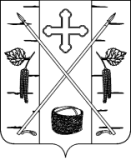 БЕРЕЗОВСКИЙ ПОСЕЛКОВЫЙ СОВЕТ ДЕПУТАТОВПроектРЕШЕНИЕп. Березовка«26 » декабря 2022 года                                                                       №  27-2N  
п/пУчрежденияКоличество средних окладов (должностных 
окладов), ставок заработной платы    
работников основного персонала      
учрежденияКоличество средних окладов (должностных 
окладов), ставок заработной платы    
работников основного персонала      
учрежденияКоличество средних окладов (должностных 
окладов), ставок заработной платы    
работников основного персонала      
учрежденияКоличество средних окладов (должностных 
окладов), ставок заработной платы    
работников основного персонала      
учрежденияКоличество средних окладов (должностных 
окладов), ставок заработной платы    
работников основного персонала      
учрежденияN  
п/пУчрежденияI группа 
по оплате
трудаII группа 
по оплате 
трудаII группа 
по оплате 
трудаIII   
группа по
оплате  
трудаIV группа 
по оплате 
труда12344561.Учреждения в области ведения бухгалтерского учета и обеспечения деятельности органов местного самоуправления3,53,02,52,52,0ПоказателиГруппы по оплате труда руководителей учреждений (по сумме баллов)Группы по оплате труда руководителей учреждений (по сумме баллов)Группы по оплате труда руководителей учреждений (по сумме баллов)Группы по оплате труда руководителей учреждений (по сумме баллов)ПоказателиIIIIIIIVОбъем деятельности учреждения, балловсвыше  
300от 251   
до 300от 101  
до 250до 100№п/пПоказателиУсловияКоличество баллов12341.Количество работников в учрежденииИз расчета за каждогоработника1,02.Количество обслуживаемых учрежденийза каждое учреждение6,03.Количество работников в обслуживаемых учрежденияхиз расчета за каждого работника0,14.Количество специализированных программ, систем электронного взаимодействия, задействованных в работе учрежденияЗа каждую программу10,0№ п/пУчрежденияПредельное количество должностных окладовруководителя учреж-дения, подлежащих централизации, в год1.Учреждения в области ведения бухгалтерского учета и обеспечения деятельности органов местного самоуправлениядо 24,3